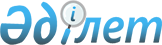 Облыстық мәслихаттың ХХV сессиясының 2010 жылғы 3 желтоқсандағы № 372-IV "2011-2013 жылдарға арналған облыстық бюджет туралы" шешіміне өзгерістер мен толықтырулар енгізу туралы
					
			Күшін жойған
			
			
		
					Атырау облыстық мәслихатының 2011 жылғы 2 наурыздағы N 409-IV шешімі. Атырау облыстық Әділет департаментінде 2011 жылғы 30 наурызда N 2586 тіркелді. Күші жойылды - Атырау облыстық Мәслихатының 2013 жылғы 04 шілдедегі № 157-V шешімімен

      Ескерту. Күші жойылды - Атырау облыстық Мәслихатының 04.07.2013 № 157-V шешімімен.

      Қазақстан Республикасының 2008 жылғы 4 желтоқсандағы № 95-ІV Бюджет кодексіне, Қазақстан Республикасының 2001 жылғы 23 қаңтардағы № 148 "Қазақстан Республикасындағы жергілікті мемлекеттік басқару және өзін-өзі басқару туралы" Заңының 6 бабына сәйкес және облыс әкімдігі ұсынған 2011-2013 жылдарға арналған облыс бюджетін нақтылау туралы ұсынысын қарап, облыстық мәслихат ХХVІІ сессиясында ШЕШТІ:



      1. Облыстық мәслихаттың 2010 жылғы 3 желтоқсандағы № 372-IV "2011-2013 жылдарға арналған облыстық бюджет туралы" шешіміне (нормативтік құқықтық актілердің мемлекеттік тіркеу тізілімінде № 2582 рет санымен тіркелген, 2011 жылғы 20 қаңтарда "Атырау" газетінде № 7 жарияланған) келесі өзгерістер мен толықтырулар енгізілсін:



      1) 1-тармақта:

      "103 473 834" деген цифрлар "110 971 268" деген цифрлармен ауыстырылсын;

      "51 899 492" деген цифрлар "52 872 576" деген цифрлармен ауыстырылсын;

      "51 462 911" деген цифрлар "57 987 261" деген цифрлармен ауыстырылсын;

      "99 715 323" деген цифрлар "106 715 750" деген цифрлармен ауыстырылсын;

      "592 160" деген цифрлар "902 160" деген цифрлармен ауыстырылсын;

      "858 870" деген цифрлар "1 168 870" деген цифрлармен ауыстырылсын;

      "4 998 803" деген цифрлар "5 495 803" деген цифрлармен ауыстырылсын;

      "5 003 803" деген цифрлар "5 500 803" деген цифрлармен ауыстырылсын;

      "-1 832 452" деген цифрлар "-2 142 445" деген цифрлармен ауыстырылсын;

      "1 832 452" деген цифрлар "2 142 445" деген цифрлармен ауыстырылсын;



      2) 2-тармақта:

      "әлеуметтік салық бойынша:

      "Құрманғазы, Индер, Исатай, Қызылқоға, Мақат, Махамбет, Жылыой аудандарына, Атырау қаласына және меншікті облыстық бюджетке – 50%." деген жолдар мынадай редакцияда мазмұндалсын:

      "Құрманғазы, Индер, Исатай, Қызылқоға, Мақат, Махамбет және Жылыой аудандарына – 50%;

      Атырау қаласына – 60%;

      меншікті облыстық бюджетке – 100%."



      3) 8-тармақта:

      "636 141" деген цифрлар "610 841" деген цифрлармен ауыстырылсын; "493 920" деген цифрлар "553 176" деген цифрлармен ауыстырылсын;

      "140 417" деген цифрлар "167 339" деген цифрлармен ауыстырылсын;

      "78 725" деген цифрлар "150 345" деген цифрлармен ауыстырылсын;

      "69 052" деген цифрлар "108 971" деген цифрлармен ауыстырылсын;

      "Бизнестің жол картасы – 2020" бағдарламасы шеңберінде өңірлерде жеке кәсіпкерлікті қолдау бағыттары бойынша іске асыруға – 705 310 мың теңге (Білім және ғылым министрлігі);" деген жолдар алып тасталсын;

      келесі мазмұндағы жолдармен толықтырылсын:

      "мектеп мұғалімдеріне және мектепке дейінгі білім беру ұйымдары тәрбиешілеріне біліктілік санаты үшін қосымша ақының мөлшерін арттыруға – 172 701 мың теңге;

      өндірістік оқытуды ұйымдастыру үшін техникалық және кәсіптік білім беретін ұйымдардың өндірістік оқыту шеберлеріне қосымша төлеуді белгілеу үшін – 13 379 мың теңге;

      ауыл шаруашылығы малдарын бірдейлендіруді ұйымдастыру мен жүргізуге – 99 038 мың теңге;"



      4) 10-тармақта:

      "1 002 800" деген цифрлар "1 749 826" деген цифрлармен ауыстырылсын;

      "3 205 245" деген цифрлар "4 205 245" деген цифрлармен ауыстырылсын;

      "1 525 388" деген цифрлар "1 579 866" деген цифрлармен ауыстырылсын;

      "2 884 143" деген цифрлар "5 884 143" деген цифрлармен ауыстырылсын;



      5) 11-тармақта:

      "1 154 000" деген цифрлар "1 954 000" деген цифрлармен ауыстырылсын;

      "625 000" деген цифрлар "1 425 000" деген цифрлармен ауыстырылсын;



      6) 12-тармақ мынадай редакцияда мазмұндалсын:

      "12. 2011 жылға арналған облыстық бюджетте Атырау қаласының бюджетіне Қазақстан Республикасында 2010-2014 жылдарға арналған тұрғын үй құрылысының Мемлекеттік бағдарламасын іске асыру шеңберінде тұрғын үй құрылысы жинақтары жүйесі арқылы тұрғын үй салуға және сатып алуға 720 000 мың теңге сомасында несиелер көзделгені ескерілсін."



      7) келесі мазмұндағы 20 және 21 тармақтарымен толықтырылсын:

      "20. 2011 жылға арналған облыстық бюджетте "Жұмыспен қамту 2020  бағдарламасы" шеңберінде келесідей көлемде:

      кадрларды кәсіптік даярлауға, қайта даярлауға және біліктілігін арттыруға – 909 556 мың теңге;

      жалақыны ішінара субсидиялауға – 54 340 мың теңге; 

      кәсіпкерлікке үйретуге – 9 280 мың теңге;

      жұмыспен қамту орталықтарын құруға – 68 040 мың теңге республикалық бюджеттен ағымдағы нысаналы трансферттер;

      инженерлік-коммуникациялық инфрақұрылымды дамытуға – 28 000 мың теңге республикалық бюджеттен нысаналы даму трансферттері;

      тұрғын үй салуға және (немесе) сатып алуға – 98 000 мың теңге;

      ауылда кәсіпкерліктің дамуына ықпал етуге – 212 000 мың теңге республикалық бюджеттен бюджеттік несиелер көзделгені ескерілсін.

      Аталған ағымдағы нысаналы трансферттер, нысаналы даму трансферттері және бюджеттiк несиелердің сомаларын Атырау қаласы және аудандар бюджеттеріне бөлу жергілікті атқарушы органының шешімінің негізінде айқындалады."

      21. 

13 9 261 044 011 "Бизнестің жол картасы - 2020" бағдарламасы шеңберінде жеке кәсіпкерлікті қолдау" бағдарламасы бойынша жұмсалған 51 661 032,92 теңге кассалық шығындары 4 5 261 052 011 "Жұмыспен қамту – 2020 бағдарламасын іске асыру шеңберінде кадрлардың біліктілігін арттыру, даярлау және қайта даярлау" бағдарламасына жылжытылсын."



      2. 1-қосымша осы шешімнің қосымшасына сәйкес жаңа редакцияда мазмұндалсын.



      3. Осы шешімнің орындалуын бақылау бюджет, қаржы, экономика, кәсіпкерлікті дамыту, аграрлық мәселелер және экология жөніндегі тұрақты комиссияның төрағасы М. Шырдабаевқа жүктелсін.



      4. Осы шешім 2011 жылдың 1 қаңтарынан бастап қолданысқа енгiзiледi.      Облыстық мәслихаттың ХХVІІ

      сессиясының төрағасы                        С. Лұқпанов      Облыстық мәслихат хатшысы                   Ж. Дүйсенғалиев

Облыстық мәслихаттың

ХХVІІ сессиясының  

2011 жылғы 2 наурыздағы

№ 409-IV шешіміне қосымшаОблыстық мәслихаттың

ХХV сессиясының  

2010 жылғы 3 желтоқсандағы

№ 372-IV шешіміне қосымша 2011 жылға арналған облыстық бюджет
					© 2012. Қазақстан Республикасы Әділет министрлігінің «Қазақстан Республикасының Заңнама және құқықтық ақпарат институты» ШЖҚ РМК
				СанатыСанатыСанатыСанатыСомасы,

мың теңгеСыныбыСыныбыСыныбыСомасы,

мың теңгеКіші сыныбыКіші сыныбыСомасы,

мың теңгеАТАУЫСомасы,

мың теңгеI. Кірістер1109712681Салықтық түсімдер5287257601Табыс салығы305585762Жеке табыс салығы3055857603Әлеуметтiк салық191611561Әлеуметтік салық1916115605Тауарларға, жұмыстарға және қызметтер көрсетуге салынатын iшкi салықтар31528443Табиғи және басқа ресурстарды пайдаланғаны үшiн түсетiн түсiмдер31527444Кәсiпкерлiк және кәсiби қызметтi жүргiзгенi үшiн алынатын алымдар1002Салықтық емес түсiмдер10910501Мемлекет меншігінен түсетін түсімдер222881Мемлекеттік кәсіпорынның таза кірісі бөлігіндегі түсімдер29785Мемлекет меншігіндегі мүлікті жалға беруден түсетін кірістер192607Мемлекеттік бюджеттен берілген кредиттер бойынша сыйақылар (мүдделер)5004Мемлекеттік бюджеттен қаржыландырылатын, сондай-ақ Қазақстан Республикасы Ұлттық Банкінің бюджетінен (шығыстар сметасынан) ұсталатын және қаржыландырылатын мемлекеттік мекемелер салатын айыппұлдар, өсімпұлдар, санкциялар, өндіріп алулар47001Мемлекеттік бюджеттен қаржыландырылатын, сондай-ақ Қазақстан Республикасы Ұлттық Банкінің бюджетінен (шығыстар сметасынан) ұсталатын және қаржыландырылатын мемлекеттік мекемелер салатын айыппұлдар, өсімпұлдар, санкциялар, өндіріп алулар470006Басқа да салықтық емес түсiмдер821171Басқа да салықтық емес түсiмдер821173Негізгі капиталды сатудан түсетін түсімдер232601Мемлекеттік мекемелерге бекітілген мемлекеттік мүлікті сату23261Мемлекеттік мекемелерге бекітілген  мемлекеттік мүлікті сату23264Трансферттердің түсімдері5798726101Төмен тұрған мемлекеттiк басқару органдарынан алынатын трансферттер315323242Аудандық (қалалық) бюджеттерден трансферттер3153232402Мемлекеттiк басқарудың жоғары тұрған органдарынан түсетiн трансферттер264549371Республикалық бюджеттен түсетiн трансферттер26454937Функционалдық топФункционалдық топФункционалдық топФункционалдық топФункционалдық топСомасы, мың теңгеКіші Функционалдық топКіші Функционалдық топКіші Функционалдық топКіші Функционалдық топСомасы, мың теңгеӘкімшіӘкімшіӘкімшіСомасы, мың теңгеБағдарламаБағдарламаСомасы, мың теңгеАтауыСомасы, мың теңгеII. Шығындар1067157501Жалпы сипаттағы мемлекеттiк қызметтер102701701Мемлекеттiк басқарудың жалпы функцияларын орындайтын өкiлдi, атқарушы және басқа органдар893031110Облыс мәслихатының аппараты45422001Облыс мәслихатының қызметін қамтамасыз ету жөніндегі қызметтер45422120Облыс әкімінің аппараты847609001Облыс әкімінің қызметін қамтамасыз ету жөніндегі қызметтер506310003Жеке және заңды тұлғаларға "жалғыз терезе" қағидаты бойынша мемлекеттік қызметтер көрсететін халыққа қызмет орталықтарының қызметін қамтамасыз ету305899004Мемлекеттік органдардың күрделі шығыстары3540002Қаржылық қызмет67275257Облыстың қаржы басқармасы67275001Жергілікті бюджетті атқару және коммуналдық меншікті басқару саласындағы мемлекеттік саясатты іске асыру жөніндегі қызметтер65775009Коммуналдық меншікті жекешелендіруді ұйымдастыру150005Жоспарлау және статистикалық қызмет66711258Облыстың экономика және бюджеттік жоспарлау басқармасы66711001Экономикалық саясатты ,мемлекеттік жоспарлау жүйесін қалыптастыру мен дамыту және облыстық басқару саласындағы мемлекеттік саясатты іске асыру жөніндегі қызметтер62268002Ақпараттық жүйелер құру3443005Мемлекеттік органдардың күрделі шығыстары10002Қорғаныс8383601Әскери мұқтаждар39220250Облыстың жұмылдыру дайындығы, азаматтық қорғаныс, авариялар мен дүлей апаттардың алдын алуды және жоюды ұйымдастыру басқармасы39220003Жалпыға бірдей әскери міндетті атқару шеңберіндегі іс-шаралар25573007Аумақтық қорғанысты дайындау және облыстық ауқымдағы аумақтық қорғаныс1364702Төтенше жағдайлар жөнiндегi жұмыстарды ұйымдастыру44616250Облыстың жұмылдыру дайындығы, азаматтық қорғаныс, авариялар мен дүлей апаттардың алдын алуды және жоюды ұйымдастыру басқармасы44616Функционалдық топФункционалдық топФункционалдық топФункционалдық топФункционалдық топСомасы, мың теңгеКіші Функционалдық топКіші Функционалдық топКіші Функционалдық топКіші Функционалдық топСомасы, мың теңгеӘкімшіӘкімшіӘкімшіСомасы, мың теңгеБағдарламаБағдарламаСомасы, мың теңгеАтауыСомасы, мың теңге001Жергілікті деңгейде жұмылдыру дайындығы, азаматтық қорғаныс, авариялар мен дүлей апаттардың алдын алуды және жоюды ұйымдастыру саласындағы мемлекеттік саясатты іске асыру жөніндегі қызметтер27162005Облыстық ауқымдағы жұмылдыру дайындығы және жұмылдыру5154006Облыстық ауқымдағы төтенше жағдайлардың алдын алу және оларды жою123003Қоғамдық тәртіп, қауіпсіздік, құқықтық, сот, қылмыстық-атқару қызметі241686501Құқық қорғау қызметi2416865252Облыстық бюджеттен қаржыландырылатын атқарушы ішкі істер органы2386865001Облыс аумағында қоғамдық тәртіпті және қауіпсіздікті сақтауды қамтамасыз ету саласындағы мемлекеттік саясатты іске асыру жөніндегі қызметтер2212853003Қоғамдық тәртіпті қорғауға қатысатын азаматтарды көтермелеу3000006Мемлекеттік органдардың күрделі шығыстары95600013Белгілі тұратын жері және құжаттары жоқ адамдарды орналастыру қызметтері21713014Әкімшілік тәртіппен тұтқындалған адамдарды ұстауды ұйымдастыру20099015Қызмет жануарларын ұстауды ұйымдастыру21043016"Мак" операциясын өткізу2776019Көші-кон полициясының қосымша штаттық санын материалдық-техникалық жарақтандыру және ұстау, оралмандарды құжаттандыру7642020Оралмандарды уақытша орналастыру орталығын және оралмандарды бейімдеу мен біріктіру орталығын материалдық-техникалық жарақтандыру және ұстау2139271Облыстың құрылыс басқармасы30000003Ішкі істер органдарының объектілерін дамыту300004Бiлiм беру884864601Мектепке дейiнгi тәрбие және оқыту630266261Облыстың білім басқармасы630266027Мектепке дейінгі білім беру ұйымдарында мемлекеттік білім беру тапсырыстарын іске асыруға аудандардың (облыстық маңызы бар қалалардың) бюджеттеріне берілетін ағымдағы нысаналы трансферттер457565045Республикалық бюджеттен аудандық бюджеттерге (облыстық маңызы бар қалаларға) мектеп мұғалімдеріне және мектепке дейінгі ұйымдардың тәрбиешілеріне біліктілік санаты үшін қосымша ақының көлемін ұлғайтуға берілетін ағымдағы нысаналы трансферттер172701Функционалдық топФункционалдық топФункционалдық топФункционалдық топФункционалдық топСомасы, мың теңгеКіші Функционалдық топКіші Функционалдық топКіші Функционалдық топКіші Функционалдық топСомасы, мың теңгеӘкімшіӘкімшіӘкімшіСомасы, мың теңгеБағдарламаБағдарламаСомасы, мың теңгеАтауыСомасы, мың теңге02Бастауыш, негізгі орта және жалпы орта білім беру1591904260Облыстың туризм, дене шынықтыру және спорт басқармасы 448367006Балалар мен жасөспірімдерге спорт бойынша қосымша білім беру448367261Облыстың білім беру басқармасы1143537003Арнайы білім беретін оқу бағдарламалары бойынша жалпы білім беру397990006Мамандандырылған білім беру ұйымдарында дарынды балаларға жалпы білім беру473030048Аудандардың (облыстық маңызы бар қалалардың) бюджеттеріне негізгі орта және жалпы орта білім беретін мемлекеттік мекемелердегі физика, химия, биология кабинеттерін оқу жабдығымен жарақтандыруға берілетін ағымдағы нысаналы трансферттер122910058Аудандардың (облыстық маңызы бар қалалардың) бюджеттеріне бастауыш, негізгі орта және жалпы орта білім беретін мемлекеттік мекемелерде лингафондық және мультимедиалық кабинеттер құруға берілетін ағымдағы нысаналы трансферттер14960704Техникалық және кәсіптік, орта білімнен кейінгі білім беру1733013253Облыстың денсаулық сақтау басқармасы156787043Техникалық және кәсіптік, орта білімнен кейінгі білім беру мекемелерінде мамандар даярлау156787261Облыстың білім беру басқармасы1576226024Техникалық және кәсіптік білім беру ұйымдарында мамандар даярлау1562847047Өндірістік оқытуды ұйымдастыру үшін техникалық және кәсіптік білім беретін ұйымдардың өндірістік оқыту шеберлеріне қосымша ақыны белгілеу1337905Мамандарды қайта даярлау және біліктіліктерін арттыру1090632252Облыстық бюджеттен қаржыландырылатын атқарушы ішкі істер органы65745007Кадрлардың біліктілігін арттыру және оларды қайта даярлау65745253Облыстың денсаулық сақтау басқармасы14891003Кадрларының біліктілігін арттыру және оларды қайта даярлау14891261Облыстың білім беру басқармасы1009996010Кадрлардың біліктілігін арттыру және оларды қайта даярлау72440035Педагогикалық кадрлардың біліктілігін арттыру үшін оқу жабдығын сатып алу28000Функционалдық топФункционалдық топФункционалдық топФункционалдық топФункционалдық топСомасы, мың теңгеКіші Функционалдық топКіші Функционалдық топКіші Функционалдық топКіші Функционалдық топСомасы, мың теңгеӘкімшіӘкімшіӘкімшіСомасы, мың теңгеБағдарламаБағдарламаСомасы, мың теңгеАтауыСомасы, мың теңге052Жұмыспен қамту – 2020 бағдарламасын іске асыру шеңберінде кадрлардың біліктілігін арттыру, даярлау және қайта даярлау90955609Бiлiм беру саласындағы өзге де қызметтер3802831261Облыстың білім беру басқармасы1074287001Жергілікті деңгейде білім беру саласындағы мемлекеттік саясатты іске асыру жөніндегі қызметтер49078004Білім берудің мемлекеттік облыстық мекемелерінде білім беру жүйесін ақпараттандыру24844005Білім берудің мемлекеттік облыстық мекемелер үшін оқулықтар мен оқу-әдiстемелiк кешендерді сатып алу және жеткізу105913007Облыстық ауқымда мектеп олимпиадаларын, мектептен тыс іс-шараларды және конкурстар өткізу579548011Балалар мен жеткіншектердің психикалық денсаулығын зерттеу және халыққа психологиялық-медициналық-педагогикалық консультациялық көмек көрсету88961012Дамуында проблемалары бар балалар мен жеткіншектердің оңалту және әлеуметтік бейімдеу69554033Жетім баланы (жетім балаларды) және ата-аналарының қамқорынсыз қалған баланы (балаларды) күтіп-ұстауға асыраушыларына (қорғаншыларға) ай сайынғы ақшалай қаражат төлемдеріне аудандардың (облыстық маңызы бар қалалардың) бюджеттеріне республикалық бюджеттен берілетін ағымдағы нысаналы трансферттер113854042Үйде оқытылатын мүгедек балаларды жабдықпен, бағдарламалық қамтыммен қамтамасыз етуге аудандардың (облыстық маңызы бар қалалардың) бюджеттеріне республикалық бюджеттен берілетін ағымдағы нысаналы трансферттер42535271Облыстың құрылыс басқармасы2728544008Білім беру объектілерін салуға және реконструкциялауға аудандар облыстық бюджеттен (облыстық маңызы бар қалалар) бюджеттеріне берілетін нысаналы даму трансферттер832305037Білім беру объектілерін салу және реконструкциялау18962395Денсаулық сақтау947076001Кең бейiндi ауруханалар66749253Облыстың денсаулық сақтау басқармасы66749004Денсаулық сақтау саласындағы орталық уәкілетті органымен алынатын республикалық бюджет қаражаты есебінен көрсетілген медициналық көмекті қоспағанда, бастапқы медициналық-санитарлық көмек және денсаулық сақтау ұйымдары мамандарын жіберу бойынша стационарлық медициналық көмек көрсету66749Функционалдық топФункционалдық топФункционалдық топФункционалдық топФункционалдық топСомасы, мың теңгеКіші Функционалдық топКіші Функционалдық топКіші Функционалдық топКіші Функционалдық топСомасы, мың теңгеӘкімшіӘкімшіӘкімшіСомасы, мың теңгеБағдарламаБағдарламаСомасы, мың теңгеАтауыСомасы, мың теңге02Халықтың денсаулығын қорғау321484253Облыстың денсаулық сақтау басқармасы321484005Жергiлiктi денсаулық сақтау ұйымдары үшiн қан, оның құрамдас бөліктері мен препараттарын өндiру189580006Ана мен баланы қорғау57862007Салауатты өмір салтын насихаттау71869012Қазақстан Республикасының "Саламатты Қазақстан" Денсаулық сақтауды дамытудың 2011-2013 жылдарға арналған мемлекеттік бағдарламасы шеңберінде бас бостандығынан айыру орындарында жазасын өтеп жатқан және босатылған адамдардың арасында АИТВ-жұқпасының алдын алуға арналған әлеуметтік бағдарламаларды іске асыру1405017Шолғыншы эпидемиологиялық қадағалау жүргізу үшін тест-жүйелерін сатып алу76803Мамандандырылған медициналық көмек2612525253Облыстың денсаулық сақтау басқармасы2612525009Туберкулезден, жұқпалы және психикалық аурулардан және жүйкесі бұзылуынан, соның ішінде жүйкеге әсер ететін заттарды қолданылуымен байланысты зардап шегетін адамдарға медициналық көмек көрсету2158828019Туберкулез ауруларын туберкулез ауруларына қарсы препараттарымен қамтамасыз ету70472020Диабет ауруларын диабетке қарсы препараттарымен қамтамасыз ету66853022Бүйрек функциясының созылмалы жеткіліксіздігі, миастениямен ауыратын науқастарды, сондай-ақ бүйрегі транспланттаудан кейінгі науқастарды дәрілік заттармен қамтамасыз ету38299026Гемофилиямен ауыратын ересек адамдарды емдеу кезінде қанның ұюы факторлармен қамтамасыз ету95057027Халыққа иммунды алдын алу жүргізу үшін вакциналарды және басқа иммунды биологиялық препараттарды орталықтандырылған сатып алу167696036Жіті миокард инфаркт сырқаттарын тромболитикалық препараттармен қамтамасыз ету1532004Емханалар4171155253Облыстың денсаулық сақтау басқармасы4171155010Республикалық бюджет қаражатынан көрсетілетін медициналық көмекті қоспағанда халыққа амбулаториялық-емханалық көмек көрсету3811873014Халықтың жекелеген санаттарын амбулаториялық деңгейде дәрілік заттармен және мамандандырылған балалар және емдік тамақ өнімдерімен қамтамасыз ету35928205Медициналық көмектiң басқа түрлерi416896Функционалдық топФункционалдық топФункционалдық топФункционалдық топФункционалдық топСомасы, мың теңгеКіші Функционалдық топКіші Функционалдық топКіші Функционалдық топКіші Функционалдық топСомасы, мың теңгеӘкімшіӘкімшіӘкімшіСомасы, мың теңгеБағдарламаБағдарламаСомасы, мың теңгеАтауыСомасы, мың теңге253Облыстың денсаулық сақтау басқармасы416896011Жедел және шұғыл көмек көрсету және санитарлық авиация391556029Облыстық арнайы медициналық жабдықтау базалары2534009Денсаулық сақтау саласындағы өзге де қызметтер1881951253Облыстың денсаулық сақтау басқармасы1778441001Жергілікті деңгейде денсаулық сақтау саласындағы мемлекеттік саясатты іске асыру жөніндегі қызметтер48712008Қазақстан Республикасында ЖҚТБ індетінің алдын алу және қарсы күрес жөніндегі іс-шараларды іске асыру9509013Патологоанатомиялық союды жүргізу46608016Азаматтарды елді мекеннің шегінен тыс емделуге тегін және жеңілдетілген жол жүрумен қамтамасыз ету20293018Денсаулық сақтау саласындағы ақпараттық-талдамалық қызметі17122033Денсаулық сақтаудың медициналық ұйымдарының күрделі шығыстары1636197271Облыстың құрылыс басқармасы103510038Денсаулық сақтау объектілерін салу және реконструкциялау1035106Әлеуметтiк көмек және әлеуметтiк қамсыздандыру115257701Әлеуметтiк қамсыздандыру894949256Облыстың жұмыспен қамту мен әлеуметтік бағдарламаларды үйлестіру басқармасы604209002Жалпы үлгідегі медициналық-әлеуметтік мекемелерде (ұйымдарда) қарттар мен мүгедектерге арнаулы әлеуметтік қызметтер көрсету95519013Психоневрологиялық медициналық-әлеуметтік мекемелерде (ұйымдарда) психоневрологиялық аурулармен ауыратын мүгедектер үшін арнаулы әлеуметтік қызметтер көрсету255089014Оңалту орталықтарында қарттарға, мүгедектерге, оның ішінде мүгедек балаларға арнаулы әлеуметтік қызметтер көрсету75752015Психоневрологиялық медициналық-әлеуметтік мекемелерде (ұйымдарда) жүйкесі бұзылған мүгедек балалар үшін арнаулы әлеуметтік қызметтер көрсету177849261Облыстың білім беру басқармасы290740015Жетiм балаларды және ата-анасының қамқорлығынсыз қалған балаларды әлеуметтік қамсыздандыру247902037Әлеуметтік сауықтандыру4283802Әлеуметтiк көмек53726256Облыстың жұмыспен қамту мен әлеуметтік бағдарламаларды үйлестіру басқармасы53726003Мүгедектерге әлеуметтік қолдау көрсету53726Функционалдық топФункционалдық топФункционалдық топФункционалдық топФункционалдық топСомасы, мың теңгеКіші Функционалдық топКіші Функционалдық топКіші Функционалдық топКіші Функционалдық топСомасы, мың теңгеӘкімшіӘкімшіӘкімшіСомасы, мың теңгеБағдарламаБағдарламаСомасы, мың теңгеАтауыСомасы, мың теңге09Әлеуметтiк көмек және әлеуметтiк қамтамасыз ету салаларындағы өзге де қызметтер203902256Облыстың жұмыспен қамту мен әлеуметтік бағдарламаларды үйлестіру басқармасы194622001Жергілікті деңгейде облыстық жұмыспен қамтуды қамтамасыз ету үшін және әлеуметтік бағдарламаларды іске асыру саласындағы мемлекеттік саясатты іске асыру жөніндегі қызметтер65942007Мемлекеттік органдардың күрделі шығыстары6300037Жұмыспен қамту 2020 бағдарламасының іс-шараларын іске асыруға республикалық бюджеттен аудандардың (облыстық маңызы бар қалалардың) бюджеттеріне нысаналы ағымдағы трансферттері122380265Облыстың кәсіпкерлік және өнеркәсіп басқармасы9280018Жұмыспен қамту 2020 бағдарламасына қатысушыларды кәсіпкерлікке оқыту92807Тұрғын үй-коммуналдық шаруашылық879489801Тұрғын үй шаруашылығы2274400271Облыстың құрылыс басқармасы2274400014Аудандардың (облыстық маңызы бар қалалардың) бюджеттеріне мемлекеттік коммуналдық тұрғын үй қорының тұрғын үйлерін салуға және (немесе) сатып алуға республикалық бюджеттен берілетін нысаналы даму трансферттері529000024Аудандардың (облыстық маңызы бар қалалардың) бюджеттеріне мемлекеттік коммуналдық тұрғын үй қорының тұрғын үйлерін салуға және (немесе) сатып алуға облыстық бюджеттен берілетін нысаналы даму трансферттері292400027Аудандардың (облыстық маңызы бар қалалардың) бюджеттеріне инженерлік-коммуникациялық инфрақұрылымды дамытуға, жайластыруға және (немесе) сатып алуға республикалық бюджеттен берілетін нысаналы даму трансферттері1425000056Жұмыспен қамту 2020 бағдарламасы шеңберінде инженерлік коммуникациялық инфрақұрылымдардың дамуына аудандардың (облыстық маңызы бар қалалардың) бюджеттеріне республикалық бюджеттен нысаналы даму трансферттері2800002Коммуналдық шаруашылық6520498271Облыстың құрылыс басқармасы993037013Коммуналдық шаруашылықты дамытуға аудандар (облыстық маңызы бар қалалар) бюджеттеріне нысаналы даму трансферттер19788030Коммуналдық шаруашылық объектілерін дамыту973249Функционалдық топФункционалдық топФункционалдық топФункционалдық топФункционалдық топСомасы, мың теңгеКіші Функционалдық топКіші Функционалдық топКіші Функционалдық топКіші Функционалдық топСомасы, мың теңгеӘкімшіӘкімшіӘкімшіСомасы, мың теңгеБағдарламаБағдарламаСомасы, мың теңгеАтауыСомасы, мың теңге279Облыстың Энергетика және коммуналдық шаруашылық басқармасы5527461001Жергілікті деңгейде энергетика және коммуналдық шаруашылық саласындағы мемлекеттік саясатты іске асыру жөніндегі қызметтер37430004Елдi мекендердi газдандыру2048058010Аудандардың (облыстық маңызы бар қалалардың) бюджеттеріне сумен жабдықтау жүйесін дамытуға республикалық бюджеттен берілетін нысаналы даму трансферттер2496455012Аудандардың (облыстық маңызы бар қалалардың) бюджеттеріне сумен жабдықтау жүйесін дамытуға облыстық бюджеттен берілетін нысаналы даму трансферттер365241014Аудандар (облыстық маңызы бар қалалар) бюджеттеріне коммуналдық шаруашылықты дамытуға арналған нысаналы трансферттері164880113Жергілікті бюджеттерден алынатын трансферттер4153978Мәдениет, спорт, туризм және ақпараттық кеңістiк726616001Мәдениет саласындағы қызмет2505958262Облыстың мәдениет басқармасы595494001Жергілікті деңгейде мәдениет саласындағы мемлекеттік саясатты іске асыру жөніндегі қызметтер22661003Мәдени-демалыс жұмысын қолдау144016005Тарихи-мәдени мұралардың сақталуын және оған қол жетімді болуын қамтамасыз ету130308007Театр және музыка өнерін қолдау298509271Облыстың құрылыс басқармасы1910464016Мәдениет объектілерін дамыту191046402Спорт3989104260Облыстың туризм, дене шынықтыру және спорт басқармасы1723502001Жергілікті деңгейде туризм, дене шынықтыру және спорт саласындағы мемлекеттік саясатты іске асыру жөніндегі қызметтер26537003Облыстық деңгейінде спорт жарыстарын өткізу57708004Әртүрлi спорт түрлерi бойынша облыстық құрама командаларының мүшелерiн дайындау және олардың республикалық және халықаралық спорт жарыстарына қатысуы1639257271Облыстың құрылыс басқармасы2265602017Спорт және туризм объектілерін дамыту226560203Ақпараттық кеңiстiк685744259Облыстың мұрағат және құжаттама басқармасы76818Функционалдық топФункционалдық топФункционалдық топФункционалдық топФункционалдық топСомасы, мың теңгеКіші Функционалдық топКіші Функционалдық топКіші Функционалдық топКіші Функционалдық топСомасы, мың теңгеӘкімшіӘкімшіӘкімшіСомасы, мың теңгеБағдарламаБағдарламаСомасы, мың теңгеАтауыСомасы, мың теңге001Жергілікті деңгейде мұрағат ісін басқару жөніндегі мемлекеттік саясатты іске асыру жөніндегі қызметтер11078002Мұрағат қорының сақталуын қамтамасыз ету65740262Облыстың мәдениет басқармасы72778008Облыстық кітапханалардың жұмыс істеуін қамтамасыз ету72778263Облыстың ішкі саясат басқармасы465565007Мемлекеттік ақпараттық саясат жүргізу жөніндегі қызметтер465565264Облыстың тілдерді дамыту басқармасы70583001Жергілікті деңгейде тілдерді дамыту саласындағы мемлекеттік саясатты іске асыру жөніндегі қызметтер21083002Мемлекеттiк тiлдi және Қазақстан халықтарының басқа да тiлдерін дамыту4950004Туризм9872260Облыстың туризм, дене шынықтыру және спорт басқармасы9872013Туристік қызметті реттеу987209Мәдениет, спорт, туризм және ақпараттық кеңiстiктi ұйымдастыру жөнiндегi өзге де қызметтер75482263Облыстың ішкі саясат басқармасы75482001Жергілікті деңгейде мемлекеттік, ішкі саясатты іске асыру жөніндегі қызметтер61882003Жастар саясаты саласында өңірлік бағдарламаларды іске асыру136009Отын-энергетика кешенi және жер қойнауын пайдалану57634809Отын-энергетика кешені және жер қойнауын пайдалану саласындағы өзге де қызметтер576348279Облыстың Энергетика және коммуналдық шаруашылық басқармасы576348007Жылу-энергетикалық жүйені дамыту567995011Жылу-энергетикалық жүйені дамытуға аудандар (облыстық маңызы бар қалалар) бюджеттеріне нысаналы даму трансферттері835310Ауыл, су, орман, балық шаруашылығы, ерекше қорғалатын табиғи аумақтар, қоршаған ортаны және жануарлар дүниесін қорғау, жер қатынастары525886201Ауыл шаруашылығы522586255Облыстың ауыл шаруашылығы басқармасы500367001Жергілікті деңгейде ауыл шаруашылығы саласындағы мемлекеттік саясатты іске асыру жөніндегі қызметтер41916010Асыл тұқымды мал шаруашылықты қолдау190845Функционалдық топФункционалдық топФункционалдық топФункционалдық топФункционалдық топСомасы, мың теңгеКіші Функционалдық топКіші Функционалдық топКіші Функционалдық топКіші Функционалдық топСомасы, мың теңгеӘкімшіӘкімшіӘкімшіСомасы, мың теңгеБағдарламаБағдарламаСомасы, мың теңгеАтауыСомасы, мың теңге014Ауыл шаруашылығы тауарларын өндірушілерге су жеткізу бойынша көрсетілетін қызметтердің құнын субсидиялау84156016Жемiс-жидек дақылдарының және жүзiмнің көп жылдық көшеттерiн отырғызу және өсiруді қамтамасыз ету41987020Көктемгі егіс және егін жинау жұмыстарын жүргізу үшін қажетті жанар-жағар май және басқа да тауар-материалдық құндылықтарының құнын арзандату42425031Ауыл шаруашылығы жануарларын бірдейлендіруді жүргізу үшін ветеринариялық мақсаттағы бұйымдар мен атрибуттарды, жануарға арналған ветеринариялық паспортты орталықтандырып сатып алу және оларды аудандардың (облыстық маңызы бар қалалардың) жергілікті атқарушы органдарына тасымалдау, жеткізу99038258Облыстың экономика және бюджеттік жоспарлау басқармасы22219099Аудандардың (облыстық маңызы бар қалалардың) бюджеттеріне ауылдық елді мекендер саласының мамандарын әлеуметтік қолдау шараларын іске асыру үшін берілетін ағымдағы нысаналы трансферттер2221902Су шаруашылығы171117255Облыстың ауыл шаруашылығы басқармасы171117009Ауыз сумен жабдықтаудың баламасыз көздерi болып табылатын сумен жабдықтаудың аса маңызды топтық жүйелерiнен ауыз су беру жөніндегі қызметтердің құнын субсидиялау17111703Орман шаруашылығы65380254Облыстың табиғи ресурстар және табиғатты пайдалануды реттеу басқармасы65380005Ормандарды сақтау, қорғау, молайту және орман өсiру58380006Жануарлар дүниесін қорғау700005Қоршаған ортаны қорғау4206755254Облыстың табиғи ресурстар және табиғатты пайдалануды реттеу басқармасы128510001Жергілікті деңгейде қоршаған ортаны қорғау саласындағы мемлекеттік саясатты іске асыру жөніндегі қызметтер37897008Қоршаған ортаны қорғау жөнінде іс-шаралар өткізу90613271Облыстың құрылыс басқармасы4078245022Қоршаған ортаны қорғау объектілерін дамыту407824506Жер қатынастары16714251Облыстың жер қатынастары басқармасы16714001Облыс аумағында жер қатынастарын реттеу саласындағы мемлекеттік саясатты іске асыру жөніндегі қызметтер16714Функционалдық топФункционалдық топФункционалдық топФункционалдық топФункционалдық топСомасы, мың теңгеКіші Функционалдық топКіші Функционалдық топКіші Функционалдық топКіші Функционалдық топСомасы, мың теңгеӘкімшіӘкімшіӘкімшіСомасы, мың теңгеБағдарламаБағдарламаСомасы, мың теңгеАтауыСомасы, мың теңге09Ауыл, су, орман, балық шаруашылығы және қоршаған ортаны қорғау мен жер қатынастары саласындағы өзге де қызметтер276310255Облыстың ауыл шаруашылығы басқармасы276310013Мал шаруашылығы өнімдерінің өнімділігін және сапасын арттыру108971026Аудандар (облыстық маңызы бар қалалар) бюджеттеріне эпизоотияға қарсы іс-шаралар жүргізуге берілетін ағымдағы нысаналы трансферттер165385028Уақытша сақтау пунктіне ветеринариялық препараттарды тасымалдау бойынша қызмет көрсету195411Өнеркәсіп, сәулет, қала құрылысы және құрылыс қызметі11355402Сәулет, қала құрылысы және құрылыс қызметі113554267Облыстың мемлекеттік сәулет-құрылыс бақылауы басқармасы36162001Жергілікті деңгейде мемлекеттік сәулет-құрылыс бақылау саласындағы мемлекеттік саясатты іске асыру жөніндегі қызметтер36162271Облыстың құрылыс басқармасы45207001Жергілікті деңгейде құрылыс саласындағы мемлекеттік саясатты іске асыру жөніндегі қызметтер45207272Облыстың сәулет және қала құрылысы басқармасы32185001Жергілікті деңгейде сәулет және қала құрылысы саласындағы мемлекеттік саясатты іске асыру жөніндегі қызметтер3218512Көлiк және коммуникация976888101Автомобиль көлiгi3836000268Облыстың жолаушылар көлігі және автомобиль жолдары басқармасы3836000003Автомобиль жолдарының жұмыс істеуін қамтамасыз ету383600009Көлiк және коммуникациялар саласындағы өзге де қызметтер5932881268Облыстың жолаушылар көлігі және автомобиль жолдары басқармасы5932881001Жергілікті деңгейде көлік және коммуникация саласындағы мемлекеттік саясатты іске асыру жөніндегі қызметтер22738002Көлік инфрақұрылымын дамыту591014313Басқалар183990301Экономикалық қызметтерді реттеу73165265Облыстың кәсіпкерлік және өнеркәсіп басқармасы73165001Жергілікті деңгейде кәсіпкерлікті және өнеркәсіпті дамыту саласындағы мемлекеттік саясатты іске асыру жөніндегі қызметтер73165Функционалдық топФункционалдық топФункционалдық топФункционалдық топФункционалдық топСомасы, мың теңгеКіші Функционалдық топКіші Функционалдық топКіші Функционалдық топКіші Функционалдық топСомасы, мың теңгеӘкімшіӘкімшіӘкімшіСомасы, мың теңгеБағдарламаБағдарламаСомасы, мың теңгеАтауыСомасы, мың теңге09Басқалар1766738256Облыстың жұмыспен қамтуды үйлестіру және әлеуметтік бағдарламалар басқармасы48360009Республикалық бюджеттен аудандардың (облыстық маңызы бар қалалар) бюджеттеріне "Бизнестің жол картасы - 2020" бағдарламасы шеңберінде жеке кәсіпкерлікті қолдауға берілетін нысаналы ағымдағы трансферттер48360257Облыстың қаржы басқармасы122067012Облыстың жергілікті атқарушы органының резервi122067258Облыстың экономика және бюджеттік жоспарлау басқармасы108000003Жергілікті бюджеттік инвестициялық жобалардың және концессиялық жобалардың техника-экономикалық негіздемесін әзірлеу немесе түзету және оған сараптама жүргізу, концессиялық жобаларды консультациялық сүйемелдеу108000261Облыстың білім басқармасы0044"Бизнестің жол картасы - 2020" бағдарламасы шеңберінде жеке кәсіпкерлікті қолдау0265Облыстың кәсіпкерлік және өнеркәсіп басқармасы610841004"Бизнестің жол картасы - 2020" бағдарламасы шеңберінде жеке кәсіпкерлікті қолдау6700014"Бизнестің жол картасы - 2020" бағдарламасы шеңберінде кредиттер бойынша проценттік ставкаларды субсидиялау521778015"Бизнестің жол картасы - 2020" бағдарламасы шеңберінде шағын және орта бизнеске кредиттерді ішінара кепілдендіру57979016"Бизнестің 2020 жылға дейінгі жол картасы" бағдарламасы шеңберінде бизнес жүргізуді сервистік қолдау24384271Облыстың құрылыс басқармасы877470051"Бизнестің жол картасы - 2020" бағдарламасы шеңберінде индустриялық инфрақұрылымды дамыту87747014Борышқа қызмет көрсету6026101Борышқа қызмет көрсету60261257Облыстың қаржы басқармасы60261016Жергілікті атқарушы органдардың республикалық бюджеттен қарыздар бойынша сыйақылар мен өзге де төлемдерді төлеу бойынша борышына қызмет көрсету6026115Трансферттер5003718201Трансферттер50037182257Облыстың қаржы басқармасы50037182006Бюджеттік алулар41707712Функционалдық топФункционалдық топФункционалдық топФункционалдық топФункционалдық топСомасы, мың теңгеКіші Функционалдық топКіші Функционалдық топКіші Функционалдық топКіші Функционалдық топСомасы, мың теңгеӘкімшіӘкімшіӘкімшіСомасы, мың теңгеБағдарламаБағдарламаСомасы, мың теңгеАтауыСомасы, мың теңге007Субвенциялар8249812011Нысаналы пайдаланылмаған (толық пайдаланылмаған) трансферттерді қайтару78654024Мемлекеттік органдардың функцияларын мемлекеттік басқарудың төмен тұрған деңгейлерінен жоғарғы деңгейлерге беруге байланысты жоғары тұрған бюджеттерге берілетін ағымдағы нысаналы трансферттер1004III. Таза бюджеттік кредит беру902160Бюджеттік кредиттер11688707Тұрғын үй-коммуналдық шаруашылық8180001Тұрғын үй шаруашылығы818000271Облыстың құрылыс басқармасы818000009Тұрғын үй салуға және (немесе) сатып алуға аудандар (облыстық маңызы бар қалалар) бюджеттеріне кредит беру81800010Ауыл, су, орман, балық шаруашылығы, ерекше қорғалатын табиғи аумақтар, қоршаған ортаны және жануарлар дүниесін қорғау, жер қатынастары3508701Ауыл шаруашылығы138870258Облыстың экономика және бюджеттік жоспарлау басқармасы138870007Ауылдық елді мекендердің әлеуметтік саласының мамандарын әлеуметтік қолдау шараларын іске асыру үшін жергілікті атқарушы органдарға берілетін бюджеттік кредиттер1388709Ауыл, су, орман, балық шаруашылығы және қоршаған ортаны қорғау мен жер қатынастары саласындағы өзге де қызметтер212000255Облыстың ауыл шаруашылығы басқармасы212000037Жұмыспен қамту 2020 бағдарламасы шеңберінде ауылдағы кәсіпкерліктің дамуына ықпал ету үшін бюджеттік кредит беру212000СанатыСанатыСанатыСанатыСомасы,

мың теңгеСыныбыСыныбыСыныбыСомасы,

мың теңгеІшкі сыныбыІшкі сыныбыСомасы,

мың теңгеАТАУЫСомасы,

мың теңгеБюджеттік кредиттерді өтеу2667105Бюджеттік кредиттерді өтеу26671001Бюджеттік кредиттерді өтеу2667101Мемлекеттік бюджеттен берілген бюджеттік кредиттерді өтеу2665002Пайдаланылмаған бюджеттік кредиттердің сомаларын қайтару210Функционалдық топФункционалдық топФункционалдық топФункционалдық топФункционалдық топСомасы, мың теңгеКіші Функционалдық топКіші Функционалдық топКіші Функционалдық топКіші Функционалдық топСомасы, мың теңгеӘкімшіӘкімшіӘкімшіСомасы, мың теңгеБағдарламаБағдарламаСомасы, мың теңгеАтауыСомасы, мың теңгеІV. Қаржы активтерімен жасалатын операциялар бойынша сальдо5495803Қаржы активтерін сатып алу550080310Ауыл, су, орман, балық шаруашылығы, ерекше қорғалатын табиғи аумақтар, қоршаған ортаны және жануарлар дүниесін қорғау, жер қатынастары200000004Балық шаруашылығы2000000255Облыстың ауыл шаруашылығы басқармасы2000000023Республикалық бюджеттен нысаналы трансферттер есебінен Атырау облысының "Жайық Балық" коммуналдық мемлекеттік кәсіпорынның жарғылық капиталын ұлғайту200000013Басқалар350080309Басқалар3500803257Облыстың қаржы басқармасы3500803005Заңды тұлғалардың жарғылық капиталын қалыптастыру немесе ұлғайту3500803"Энергия" Мемлекеттік коммуналдық кәсіпорнының жарғылық капиталын ұлғайту117680"Облтасжол" Мемлекеттік коммуналдық кәсіпорнының жарғылық капиталын ұлғайту2624623"Жайық Агро" Мемлекеттік коммуналдық кәсіпорнының жарғылық капиталын ұлғайту351500"Атырау" Әлеуметтік-кәсіпкерлік корпорациясының жарғылық капиталын ұлғайту407000СанатыСанатыСанатыСанатыСомасы,

мың теңгеСыныбыСыныбыСыныбыСомасы,

мың теңгеІшкі сыныбыІшкі сыныбыСомасы,

мың теңгеАТАУЫСомасы,

мың теңгеМемлекеттің қаржы активтерін сатудан түсетін түсімдер50006Мемлекеттің қаржы активтерін сатудан түсетін түсімдер500001Мемлекеттің қаржы активтерін сатудан түсетін түсімдер50001Қаржы активтерін ел  ішінде сатудан түсетін түсімдер5000СанатыСанатыСанатыСанатыСомасы,

мың теңгеСыныбыСыныбыСыныбыСомасы,

мың теңгеІшкі сыныбыІшкі сыныбыСомасы,

мың теңгеАТАУЫСомасы,

мың теңгеV. Бюджет тапшылығы (профициті)-2142445VI. Бюджет тапшылығын қаржыландыру (профицитін пайдалану)2142445